Воспитательная система классного коллективаВведение                                          Благодарю Судьбу за то,                                                Что имя мне дала - Учитель,                                                              За то, что детских глаз приняв тепло,                                                                       Веду учеников своих дорогами открытий...                                                    Я вас благодарю, мои ученики,                                                         За то, что не старею рядом с вами,                                       За каждый взлёт руки,                                               За добрые движения души,                                                                    За радость встреч и слово: "наша мама"... Е.В.СлобожаниноваВведение                                          Благодарю Судьбу за то,                                                Что имя мне дала - Учитель,                                                              За то, что детских глаз приняв тепло,                                                                       Веду учеников своих дорогами открытий...                                                    Я вас благодарю, мои ученики,                                                         За то, что не старею рядом с вами,                                       За каждый взлёт руки,                                               За добрые движения души,                                                                    За радость встреч и слово: "наша мама"... Е.В.СлобожаниноваКлассное руководство – профессиональная деятельность педагога, направленная на воспитание ребенка в классном коллективе, созданий условий для самореализации личности каждого обучающегося, его  успешной социализации в обществе. В эпоху перемен учителям очень важно занять правильную гражданскую и педагогическую позицию, верно определить целевые ориентации в своей жизни и педагогической деятельности, не ошибиться в выборе принципов, направлений, форм и способов собственного бытия и построения жизнедеятельности в школьном и классном сообществе. Только системный подход может стать эффективным средством обновления и повышения результативности воспитательной деятельности классного руководителя. Вся деятельность по моделированию, построению и развитию воспитательной системы класса должна быть направлена на то, чтобы учащийся в течение многих лет мог развить личностные качества, соответствующие сформированным педагогом, учениками и родителями образу выпускника школы.1. Понятие и сущность воспитательной системы.Воспитательная система класса – это способ организации жизнедеятельности и воспитания членов классного сообщества, представляющий собой целостную и упорядоченную совокупность взаимодействующих компонентов и способствующий развитию личности и коллектива.Основные компоненты и элементы воспитательной системы класса2. Актуальность.Развивающемуся обществу нужны современно - образованные, нравственные, предприимчивые люди, которые могут самостоятельно принимать решения в ситуации выбора, способны к сотрудничеству, отличаются мобильностью,  динамизмом, конструктивностью, готовы к межкультурному взаимодействию, обладают чувством ответственности за судьбу страны, за ее социально-экономическое процветание. В условиях резкого расслоения и небывалой разнородности нашего общества социально значимые ценности отошли на задний план, стали преобладать сословные ценности, связанные с выживанием, личным успехом и благополучием. Разброс в ценностных ориентирах людей сегодня очень велик.      В.А. Караковский выделил приоритетные фундаментальные ценности: Человек - абсолютная ценность. Мир человека – это взаимодействие людей. Семья - структурная начальная единица общества. Труд - основа человеческого бытия. Знания - результат творческого труда. Культура – богатство человечества, высшее проявление творческих сил и способностей человека. Отечество - единственная уникальная для каждого родина, данная ему судьбой, доставшаяся от предков. Земля – общий дом человечества. Мир – покой и согласие между людьми, народами и государствами – главное условие существование Земли, человеческой цивилизации, без этих ценностей нет, и не может быть ни порядочных людей, где бы то ни было, ни материальной культуры, ни нормальной экономики и потому не может быть нормального уровня жизни общества. 3.Цель и задачи.Основными идеями, которые легли в основу моей воспитательной системы, являются идеи педагогики гуманизма, сотрудничества, формирования единого воспитательного развивающего пространства.Воспитательная система построена на следующих принципах:Ориентация на общечеловеческие ценности: Человек, Добро, Семья, Культура, Отечество, Знания, Труд, МирСубъективность (содействие классного руководителя развитию способностей ребенка как субъекта собственного поведения, а в итоге и жизни).Принятие ребенка как данности Цель воспитательной системы: формирование личности ребенка на основе общечеловеческих ценностей. Для реализации поставленной цели необходимо  решить ряд задач: изучение личности ребенка, принятие его и оказание ему поддержки;изучение и воспитание ценностных отношений, культуры поведения и общения;приобщение ребенка к здоровому образу жизни;организация работы по профилактике и предупреждению асоциального поведения учащихся;воспитание у детей гражданской позиции: патриотических чувств, нравственно-правовой позиции, толерантности, трудовой активности;обучение самоуправлению, введение коллективных форм жизнедеятельности в классе и школе;проведение индивидуальной воспитательной работы с учащимися;взаимодействие с семьей.4.Модель воспитательной системы.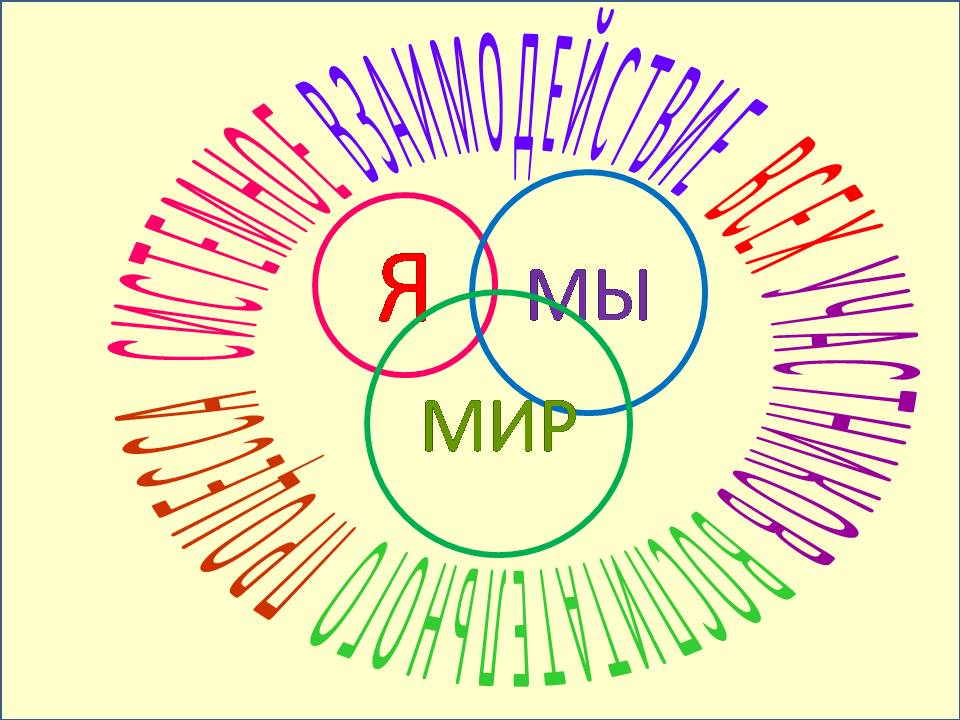 5. Направления воспитательной деятельности.С учётом принципов, цели и задач системы воспитания мною была разработана программа воспитательной работы «Я. МЫ. И МИР», успешно реализуемая в классе мальчиков с 2010 года. Поскольку методической темой, над которой я работаю, является тема «Проектная деятельность в условиях раздельного воспитания мальчиков», программа воспитания представляет собой ряд проектов, разработанный спиралевидным способом (усложняющихся  и расширяющихся от класса к классу). Ведущими проектами программы являются:«Мир моего Я» (формирование самооценки, самоуважения, самосознания, способов самовыражения)«Когда мои друзья со мной» (формирование классного коллектива)«Семья крепка ладом» (семейное воспитание)«Знания ум украшают» (формирование познавательно – организационной деятельности)«Здоровье – главное богатство человека» (профилактика здорового образа жизни) «Нить памяти» (патриотическое воспитание)«Моя Россия» (гражданско-патриотическое воспитание)«Разгляди Человека в каждом» (толерантность)«Ступени добра» (нравственное воспитание)«Как прекрасен этот мир!» (эстетическое воспитание)6. Результаты работы.Основные показатели эффективности разработанной мною системы воспитания можно отразить в следующей таблице:6.Заключение.В заключение работы хочу привести строки своей коллеги, учителя начальных классов Чесменской средней школы Коленченко Елены Николаевны, переложенные ею со стихотворения Валерия Демидова «Учитель, воспитай ученика»:Я часто думаю мучительноНад фразой мудрой, как века:«Чтоб было, у кого учиться,Учитель, воспитай ученика».Чтоб был он сильным, умным, добрым,Чтоб Родину не смог предать,Чтоб крепкую семью он создал,За друга смог бы жизнь отдать.Чтоб верил в искренность и правду,Чтоб был душой он чист, как снег,Чтобы из искры разгорелось пламя.И разуму был предан он навек!7.Список литературы.1.Гуткина Л.Д. Планирование и организация воспитательной работы в школе. М. Центр «Педагогический поиск»,2002 г.2. Кульневич С.В. Воспитательная работа в школе. Ростов – на Дону: ТЦ «Учитель», 2001.3.Сергеева В.П. Классный руководитель в современной школе. Практическое пособие. 4-ое изд., дополн. -М.:ЦГЛ,2002.4.Степанов Е.Н. Классному руководителю о воспитательной системе класса. -М.: Центр “Педагогический поиск”, 2001.-160с.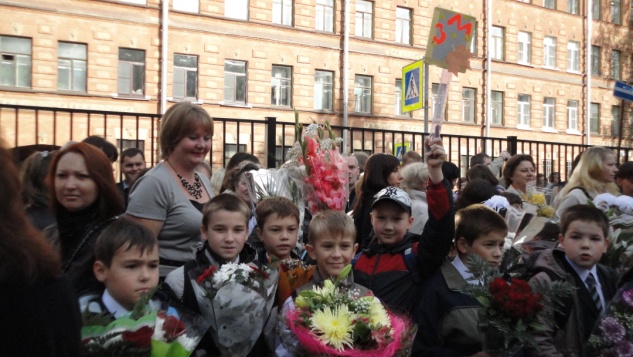 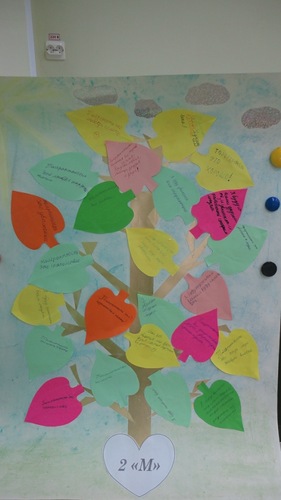 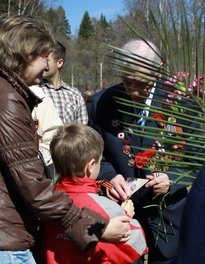 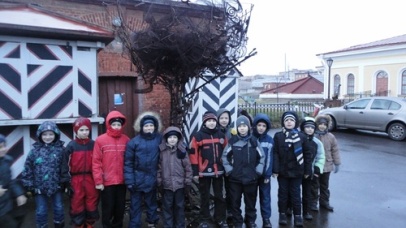 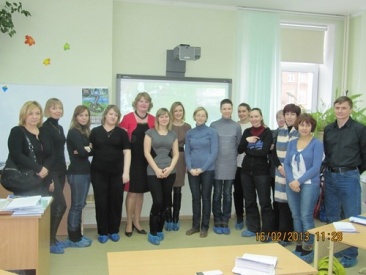 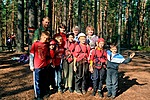 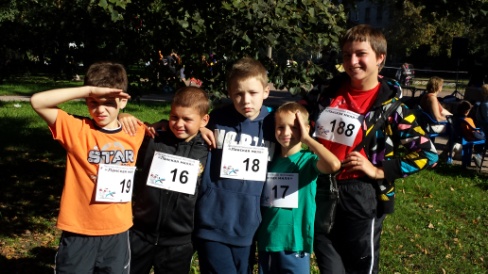 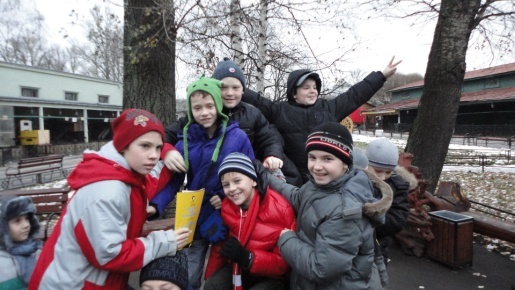 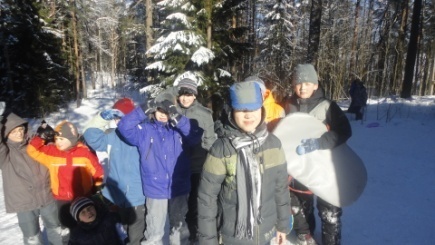 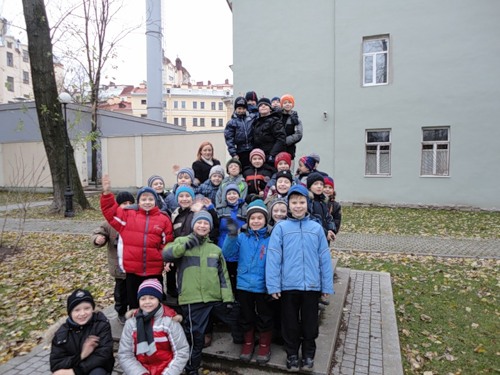 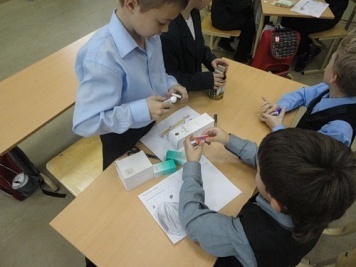 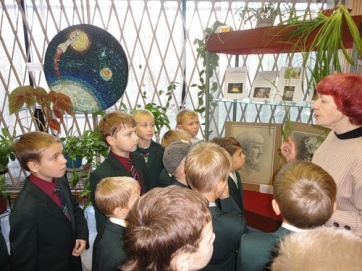 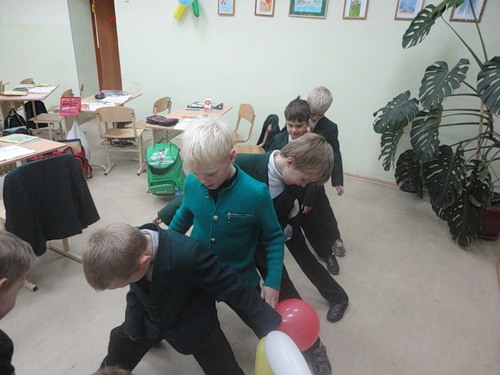 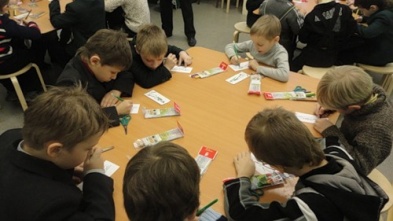 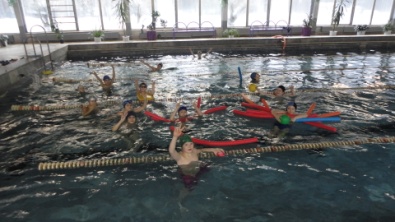 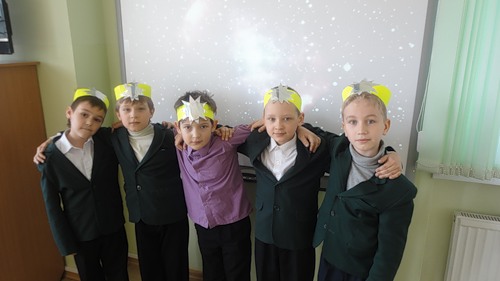 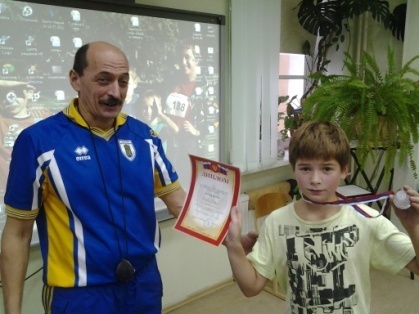 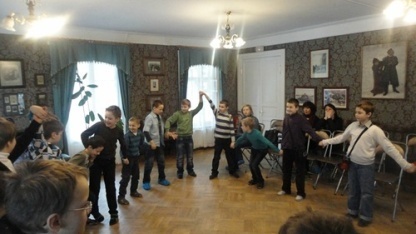 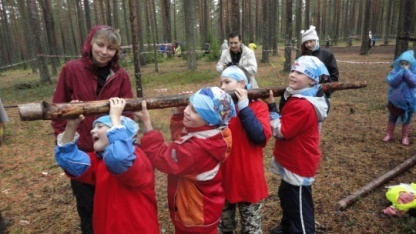 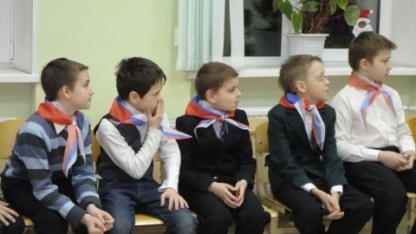 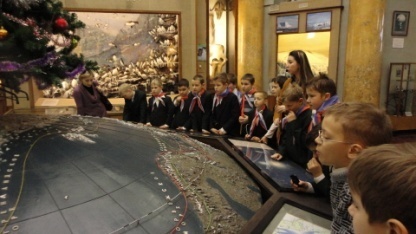 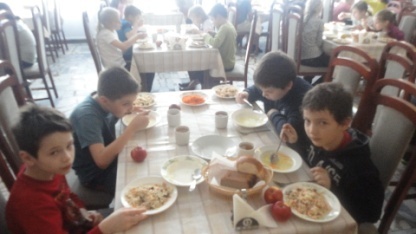 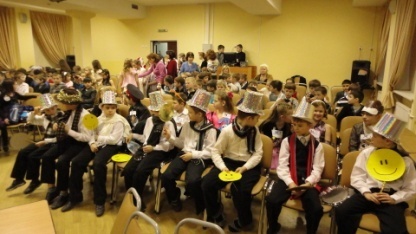 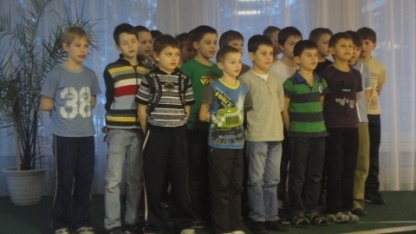 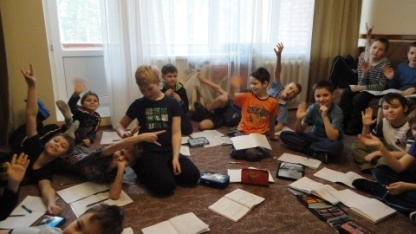 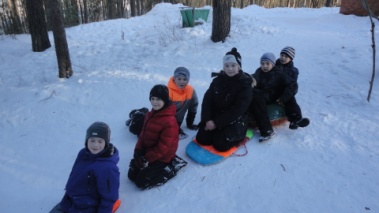 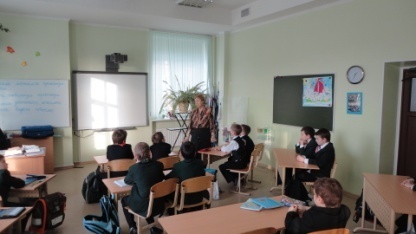 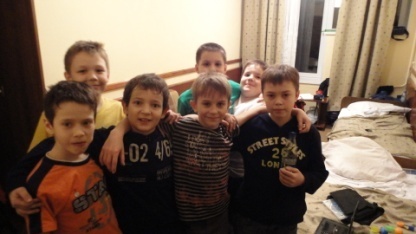 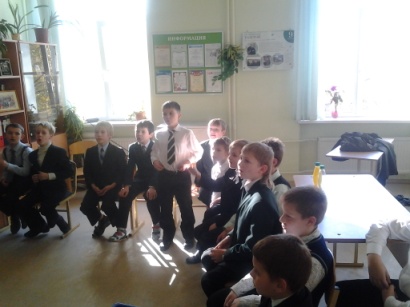 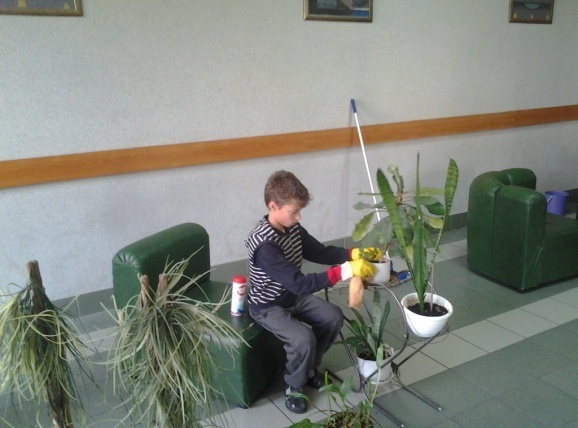 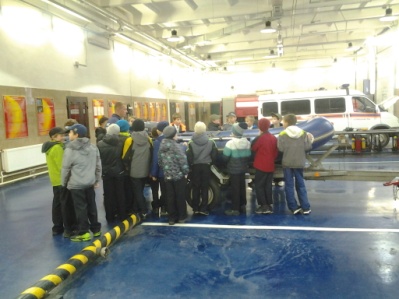 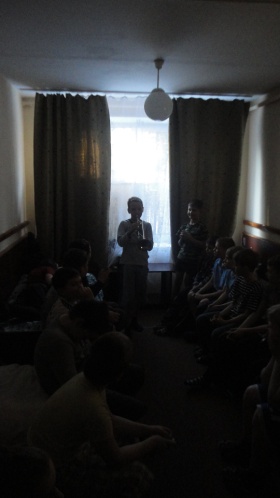 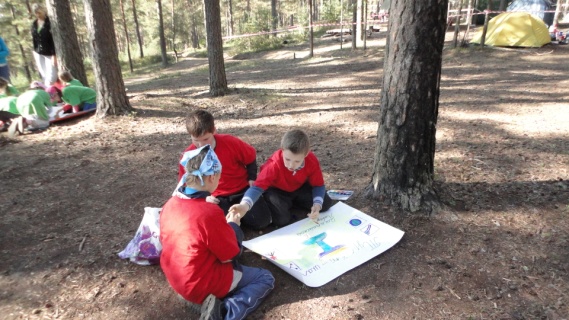 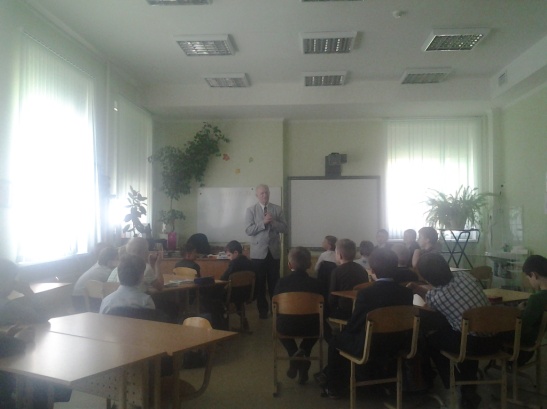 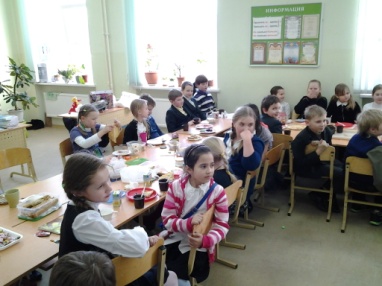 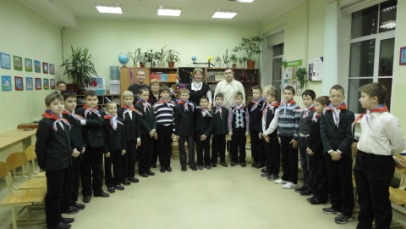 